 ZLÍNSKÝ KRAJSKÝ  FOTBALOVÝ  SVAZ 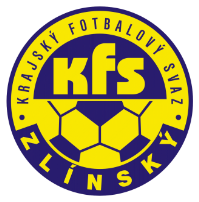 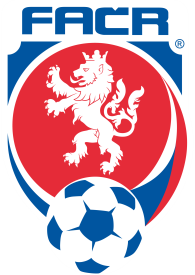 Hradská 854, 760 01 ZLÍN       Tel: 577 019 393Email: lukas@kfszlin.cz  
__________________________________________________________________________DK Zlínského KFS dle § 89 odst. 2 písm. a) zahajuje disciplinární řízeníPříjmení, jméno		       ID		                 počet ŽK/číslo utkání	 oddílMotal Tomáš			92031923			2018720A1A1306 	SkašticeDubec Jakub			89072196			2018720A1A1307	HolešovMachala Ondřej		84081392			2018720A1A1306	HlukJuraňová Alena			62010439			2018720A1A1304	Bystřice p/H.Velecký Vlastimil		91011226			2018720A2B1302	NivniceJančařík Martin		98061652			2018720A2B1303	BojkovicePříkazský Dalibor		53060190			2018720A2B1303	BojkovicePapšík Mojmír			84020137			2018720A3A1303	SemetínŠíma Radomír			63090048			2018720A3A1303	PrlovKučera Martin			88031819			2018720A3A1306	HovězíAdámek Stanislav		92121715			2018720A3A1304	Val. PolankaTvrdoň Pavel			97021391			2018720A3A1304	ChoryněHolec Pavel			85100296			2018720A3A1302	HalenkovOndrušík Jan			68010710			2018720A3A1302	HalenkovZapletal Filip			99090209			2018720A3C1302	Morkovice BDostál Michal			90110103			2018720A3C1307	BřezniceVašulka Radim			02100471			2018720C1A1305	SK Baťov 1930Zasedání DK Zl KFS proběhne ve středu 31.10.2018 v 16.30 hodin									Zdeněk Kadlček									předseda DK Zl KFSŽáček Ondřej920213288 ŽKBaťovOtrusiník Radim980907188 ŽKHlukNavrátil Tomáš980614454 ŽKBystřice pHČep David801002144 ŽKHolešovDubec Jakub890721964 ŽKHolešovKořenek Daniel920823754 ŽKŠtítnáVlPolach Ondřej970611514 ŽKBrumov BMičkal Petr971207994 ŽKVidčeŠmehlík Jakub930304364 ŽKDol. NěmčíTinka Petr930608714 ŽKDol. NěmčíLanda Josef900705764 ŽKChoryněTvrdoň Luboš931200724 ŽKChoryněČíž Aleš820401154 ŽKLidečkoFrantišák Tomáš940608214 ŽKLidečkoKřenek Lukáš930323254 ŽKProstř. BečvaZubík Filip971100024 ŽKRatibořMotal Petr940110818 ŽKAdmira HulínPavlica Jiří911011964 ŽKSlavkov pHAmbrož Roman790819514 ŽKBřeznicePetek Martin910901754 ŽKSt. MěstoDuroň Tomáš850411224 ŽKTlumačovKrojzl Adam010704844 ŽKKunoviceTopič Erik000412848 ŽKFryštákMareš Radim000714068 ŽKChropyněVeselý David020201134 ŽKKateřiniceBrhel Roman000616254 ŽKLidečkoStružka Daniel020409334 ŽKVlachoviceŘezníček Matěj010406054 ŽKPrakšice